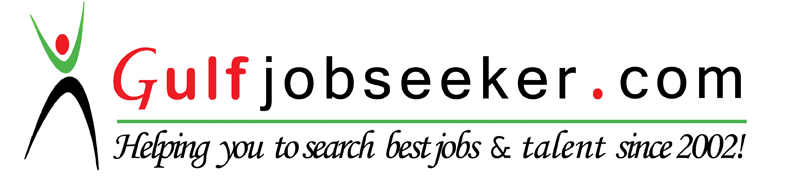 Contact HR Consultant for CV No: 341221E-mail: response@gulfjobseekers.comWebsite: http://www.gulfjobseeker.com/employer/cvdatabasepaid.php EDUCATIONAL QUALIFICATION2008(DEC) - 2010(SEP)	-	ASSOCIATESHIP OF GOVERNMENT TECHNICAL INSTITUTE				   	AGTI (CIVIL ENGINEERING IN DIPLOMA)                                                                   WEST YANGON TECHNOLOGICAL UNIVERSITY2010(DEC) – 2012(NOV) 	-	BACHELOR OF SCIENCE (PHYSICS)					DAGON UNIVERSITY (YANGON) Professional Trainings & Certificates	Engineering Drawing Computer Aided Graphic Design ( Auto CAD)        Prepare layout, detailed, schematic, perspectives etc. shop drawings       (Architectural, Civil, Electrical, Mechanical, M & E Drawing – 2D and 3D)        International 2D drawing Principle, Advanced 2D Commands, Dimension and Plotting)MS Office : Word, Excel, Power Point and Microsoft ProjectCertificate in Proficiency Test Japanese Language Level N(3) by Embassy of JapanThe Basic Life Support & First Aid Course at Medical Training Centre, Saitama,JapanWORKING EXPERIENCES	2015(Dec) – 2016(Nov)		:  AC Orient Co.,Ltd         Position			 	     Japanese Interpreter and Customer ServicesResponsibilitiesAttend conferences and meetings and act as official translator to mediate discussionConduct inspection through the production lines to have safe and clean.Responsible for listening to, understanding, and translating spoken or written statements from Japanese language to Myanmar and English.Accompany foreign visitor and facilitate communication between receiving party and visitors.Adapt a product or service for use in a different language and culture. Resolve customer complaints via phone, email, mail, social media or face to face.Work with customer service manager to ensure proper customer service is being delivered.Manage customers' accounts and keep records of customer interactions and transactions.2014(Aug) – 2015(Sep)		:  Kurita Aim Delica Cooperation Co.,Ltd (JAPAN)        Position			 	     Assistant line leaderResponsibilitiesAttending and reviewing for Food Productions meeting before start of work.Prepare and collect the food items as per daily production lists.Conduct inspection through the production lines to have safe and clean.Inspections noodles, vegetables and cutting blades before cleaning with water.Conduct clean the vegetables with soft detergent in the water tank and mixer panel.Identify and highlight possible risk on the process of noodles production and report to line leader and department head.2012(Jan) – 2014(Jun)	: Kakehashi Construction & Decoration Co.,Ltd        Position			 Customer Service, Draftsman/DesignerResponsibilitiesCreated and modified solid models and detailed drawings from sketches, models, layouts or notes provided by design/engineering.Produced client drawings from design information, as per specifications.Converted hand drawn plans and designs to precise and presentable AutoCAD files.Produced accurate and timely AutoCAD files.Converted and applied proper unit conversion for accurate presentation of legends.Prepared bill of materials and parts list.Accept accountability for all customer service activities and associated with customer service department to solve for all client needs and complaints.DEMOSTRATED ABILITIESCommunication skillsVerbal:		Communicate and explain ideas effectively, give instructions clearly.Listening 	Accurately follow verbal directions. Visual learner; show me how to do something once and I am able to do the work. Able to listen to all sides of a situation and develop logical conclusions.Written	Write reports, correspondence, complete forms.		Follow written instructions accurately.Interpersonal SkillsOptimistic person who gets along well with coworkers and managers.Strong interpersonal skills, complemented by strengths in organization and the ability to work both alone and as part of a team.Results-driven achiever with exemplary planning and organizational skills, along with a high degree of detail orientation. Flexible team player who thrives in environments requiring ability to effectively prioritize and juggle multiple concurrent projects. Personable professional whose strengths include cultural sensitivity and an ability to build rapport with a diverse workforce in multicultural settings.Able to meet tough deadlines & work under pressureWork well as part of a team, respectful and cooperative with coworkers and team leadersSupplementary and other informationExpected salary	- NegotiableAvailable		- Immediately Languages		- Myanmar, English ( fluently ) and Japanese Language N(3)(Proficiency)